Hollyman/H​olliman Mariners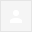 Hi Bob and Glenn,

I finally found the will of the mariner I was looking for. I thought his name was William, but alas, it was Richard! I have attached this one. After taking a minute to look for more I also found The National Archives at Kew a holds the will of Thomas Hollyman, mariner of Saint Saviour in Southwark, Surry reference #PROB 11/589/280 Date 08 Feb 1723. In addition there is at the same archives the will of Christopher Hollyman, mariner now belonging to Her Majesty's Ship Association reverence #PROB 11/497/164. Date 03 Nov 1707. One more is the will of Samuel Hollyman, mariner of Stepney, Middlesex reference #PROB 11/589/178 Date 26 Jan 1723. 

These are held at The National Archives, Kew, Richmond, Surrey, TW9 4DU. Tel: +44 (0) 20 8876 3444. They charge about 3 pounds for copies. This is where I ordered the copy of Richard Hollyman/Holliman's will. The copy is very poor, so I was frustrated I paid for the copy and postage. I didn't order the others until checking with Bob if there may be other resources in England to obtain these without cost. If not, I will order them. 

Fellas, I think we need to take up residence in The National Archives for about a month! I would be in awe, I am sure. That is how I felt in NARA in Washington, DC.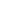 

Jeanette2 attachments — Download all attachments   View all images   Share all images   Inboxx12:13 PM (2 hours ago)Richard Hollyman the Mariner.jpg
470K   View   Share   Download   Richard 